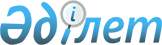 "2015-2017 жылдарға арналған аудандық бюджет туралы" Мойынқұм аудандық мәслихатының 2014 жылғы 22 желтоқсандағы № 31-4 шешіміне өзгерістер мен толықтырулар енгізу туралыЖамбыл облысы Мойынқұм аудандық мәслихатының 2015 жылғы 3 сәуірдегі № 33-2 шешімі. Жамбыл облысы Әділет департаментінде 2015 жылғы 7 сәуірде № 2596 болып тіркелді       РҚАО-ның ескертпесі.

       Құжаттың мәтінінде түпнұсқаның пунктуациясы мен орфографиясы сақталған.

      Қазақстан Республикасының 2008 жылғы 4 желтоқсандағы Бюджет кодексінің 109 бабына, "Қазақстан Республикасындағы жергілікті мемлекеттік басқару және өзін-өзі басқару туралы" Қазақстан Республикасының 2001 жылғы 23 қаңтардағы Заңының 6 бабына және "2015-2017 жылдарға арналған облыстық бюджет туралы" Жамбыл облыстық мәслихатының 2014 жылғы 11 желтоқсандағы № 33-3 шешіміне өзгерістер мен толықтырулар енгізу туралы" Жамбыл облыстық мәслихатының 2015 жылғы 26 наурыздағы № 35-4 шешіміне (нормативтік құқықтық актілерді мемлекеттік тіркеу Тізілімінде № 2591 болып тіркелген) сәйкес аудандық мәслихат ШЕШІМ ҚАБЫЛДАДЫ: 

      1.  "2015-2017 жылдарға арналған аудандық бюджет туралы" Мойынқұм аудандық мәслихатының 2014 жылғы 22 желтоқсандағы № 31-4 шешіміне (нормативтік құқықтық актілерді мемлекеттік тіркеу Тізілімінде № 2452 болып тіркелген, 2015 жылдың 6 қаңтарда аудандық №3-4 "Мойынқұм таңы" газетінде жарияланған) келесі өзгерістер мен толықтырулар енгізілсін: 

      1 тармақта:

      1)  тармақшада:

      "4 566 609" сандары "4 240 400" сандарымен ауыстырылсын;

      "1 041 022" сандары "1 054 584" сандарымен ауыстырылсын;

      "4 500" сандары "4 796" сандарымен ауыстырылсын;

      "5 314" сандары "6 456" сандарымен ауыстырылсын;

      "3 515 773" сандары "3 174 564" сандарымен ауыстырылсын;

      2)  тармақшада:

      "4 566 609" сандары "4 292 117" сандарымен ауыстырылсын;

      5)  тармақшада:

      "-44 694" сандары "-96 411" сандарымен ауыстырылсын;

      6)  тармақшада:

      "44 694" сандары "96 411" сандарымен ауыстырылсын;

       "0" саны "51 717" сандарымен ауыстырылсын.

       Аталған шешімнің №1 қосымшасы осы шешімнің қосымшасына сәйкес жаңа редакцияда мазмұндалсын.

      2.  Осы шешім әділет органдарында мемлекеттік тіркеуден өткен күннен бастап күшіне енеді және 2015 жылдың 1 қаңтарынан бастап қолданысқа енгізіледі.

 Мойынқұм ауданының 2015 жылға арналған бюджеті
					© 2012. Қазақстан Республикасы Әділет министрлігінің «Қазақстан Республикасының Заңнама және құқықтық ақпарат институты» ШЖҚ РМК
				
      Аудандық мәслихат сессиясының

Аудандық мәслихат 

      төрағасы:

хатшысы:

      Қ. Хасенов

Ш. Исабеков
Мойынқұм аудандық
мәслихатының 2015 жылғы
3 сәуірдегі №33-2 шешіміне
қосымша Мойынқұм аудандық
мәслихатының 2014 жылғы 22
желтоқсандағы №31-4 шешіміне
№ 1 қосымша Санаты

Санаты

Санаты

Санаты

Санаты

Санаты

Сомасы, мың теңге

Сыныбы

Сыныбы

Сыныбы

Сыныбы

Сомасы, мың теңге

Ішкі сыныбы

Ішкі сыныбы

Ішкі сыныбы

Атауы

Атауы

1

1

2

3

4

4

5

1. КІРІСТЕР

1. КІРІСТЕР

4240400

1

1

Салықтық түсімдер

Салықтық түсімдер

1054584

01

Табыс салығы

Табыс салығы

129987

2

Жеке табыс салығы

Жеке табыс салығы

129987

03

Әлеуметтiк салық

Әлеуметтiк салық

102902

1

Әлеуметтік салық

Әлеуметтік салық

102902

04

Меншiкке салынатын салықтар

Меншiкке салынатын салықтар

803839

1

Мүлiкке салынатын салықтар

Мүлiкке салынатын салықтар

759943

3

Жер салығы

Жер салығы

4052

4

Көлiк құралдарына салынатын салық

Көлiк құралдарына салынатын салық

39024

5

Бірыңғай жер салығы

Бірыңғай жер салығы

820

05

Тауарларға, жұмыстарға және қызметтерге салынатын iшкi салықтар

Тауарларға, жұмыстарға және қызметтерге салынатын iшкi салықтар

14768

2

Акциздер

Акциздер

4400

3

Табиғи және басқа да ресурстарды пайдаланғаны үшiн түсетiн түсiмдер

Табиғи және басқа да ресурстарды пайдаланғаны үшiн түсетiн түсiмдер

3544

4

Кәсiпкерлiк және кәсiби қызметтi жүргiзгенi үшiн алынатын алымдар

Кәсiпкерлiк және кәсiби қызметтi жүргiзгенi үшiн алынатын алымдар

6695

5

Ойын бизнесіне салық

Ойын бизнесіне салық

129

07

Басқа да салықтар

Басқа да салықтар

130

1

Басқа да салықтар

Басқа да салықтар

130

08

Заңдық маңызы бар әрекеттерді жасағаны және (немесе) оған уәкілеттігі бар мемлекеттік органдар немесе лауазымды адамдар құжаттар бергені үшін алынатын міндетті төлемдер

Заңдық маңызы бар әрекеттерді жасағаны және (немесе) оған уәкілеттігі бар мемлекеттік органдар немесе лауазымды адамдар құжаттар бергені үшін алынатын міндетті төлемдер

2958

1

Мемлекеттік баж

Мемлекеттік баж

2958

2

2

Салықтық емес түсiмдер

Салықтық емес түсiмдер

4796

01

Мемлекеттік меншіктен түсетін кірістер

Мемлекеттік меншіктен түсетін кірістер

199

1

Мемлекеттік кәсіпорынның таза кірісі бөлігіндегі түсімдер

Мемлекеттік кәсіпорынның таза кірісі бөлігіндегі түсімдер

181

5

Мемлекет меншігіндегі мүлікті жалға беруден түсетін кірістер

Мемлекет меншігіндегі мүлікті жалға беруден түсетін кірістер

18

04

Мемлекеттік бюджеттен қаржыландырылатын, сондай-ақ Қазақстан Республикасы Ұлттық Банкінің бюджетінен (шығыстар сметасынан), ұсталатын және қаржыландырылатын мемлекеттік мекемелер салатын айыппұлдар, өсімпұлдар, санкциялар, өндіріп алулар

Мемлекеттік бюджеттен қаржыландырылатын, сондай-ақ Қазақстан Республикасы Ұлттық Банкінің бюджетінен (шығыстар сметасынан), ұсталатын және қаржыландырылатын мемлекеттік мекемелер салатын айыппұлдар, өсімпұлдар, санкциялар, өндіріп алулар

97

1

Мұнай секторы ұйымдарынан түсетін түсімдерді қоспағанда, мемлекеттік бюджеттен қаржыландырылатын, сондай-ақ Қазақстан Республикасы Ұлттық Банкінің бюджетінен (шығыстар сметасынан) ұсталатын және қаржыландырылатын мемлекеттік мекемелер салатын айыппұлдар, өсімпұлдар, санкциялар, өндіріп алулар

Мұнай секторы ұйымдарынан түсетін түсімдерді қоспағанда, мемлекеттік бюджеттен қаржыландырылатын, сондай-ақ Қазақстан Республикасы Ұлттық Банкінің бюджетінен (шығыстар сметасынан) ұсталатын және қаржыландырылатын мемлекеттік мекемелер салатын айыппұлдар, өсімпұлдар, санкциялар, өндіріп алулар

97

06

Басқа да салықтық емес түсiмдер

Басқа да салықтық емес түсiмдер

4500

1

Басқа да салықтық емес түсiмдер

Басқа да салықтық емес түсiмдер

4500

3

3

Негізгі капиталды сатудан түсетін түсімдер

Негізгі капиталды сатудан түсетін түсімдер

6456

01

Мемлекеттік мекемелерге бекітілген мемлекеттік мүлікті сату

Мемлекеттік мекемелерге бекітілген мемлекеттік мүлікті сату

1339

1

Мемлекеттік мекемелерге бекітілген мемлекеттік мүлікті сату

Мемлекеттік мекемелерге бекітілген мемлекеттік мүлікті сату

1339

03

Жердi және материалдық емес активтердi сату

Жердi және материалдық емес активтердi сату

5117

1

Жерді сату

Жерді сату

5000

2

Материалдық емес активтерді сату

Материалдық емес активтерді сату

117

4

4

Трансферттердің түсімдері

Трансферттердің түсімдері

3174564

02

Мемлекеттiк басқарудың жоғары тұрған органдарынан түсетiн трансферттер

Мемлекеттiк басқарудың жоғары тұрған органдарынан түсетiн трансферттер

3174564

2

Облыстық бюджеттен түсетiн трансферттер

Облыстық бюджеттен түсетiн трансферттер

3174564

Функционалдық топ 

Функционалдық топ 

Функционалдық топ 

Функционалдық топ 

Функционалдық топ 

Функционалдық топ 

Сомасы, мың теңге

Әкiмшiсi

Әкiмшiсi

Әкiмшiсi

Әкiмшiсi

Әкiмшiсi

Сомасы, мың теңге

Бағдарлама

Бағдарлама

Бағдарлама

Атауы

1

2

2

4

5

2. ШЫҒЫНДАР

4292117

01

Жалпы сипаттағы мемлекеттiк қызметтер 

385197

112

112

Аудан (облыстық маңызы бар қала) мәслихатының аппараты

17337

001

001

Аудан (облыстық маңызы бар қала ) мәслихатының қызметін қамтамасыз ету жөніндегі қызметтер

17067

003

003

Мемлекеттік органның күрделі шығыстары

270

122

122

Аудан (облыстық маңызы бар қала) әкімінің аппараты

104321

001

001

Аудан (облыстық маңызы бар қала) әкімінің қызметін қамтамасыз ету жөніндегі қызметтер

96871

003

003

Мемлекеттік органның күрделі шығыстары

7450

123

123

Қаладағы аудан, аудандық маңызы бар қала, кент, ауыл , ауылдық округ әкімінің аппараты

216367

001

001

Қаладағы аудан, аудандық маңызы бар қаланың, кент, ауыл, ауылдық округ әкімінің қызметін қамтамасыз ету жөніндегі қызметтер

213647

022

022

Мемлекеттік органның күрделі шығыстары

2720

452

452

Ауданның (облыстық маңызы бар қала) қаржы бөлімі

15766

001

001

Ауданның (облыстық маңызы бар қаланың) бюджетін орындау және ауданның (облыстық маңызы бар қаланың) коммуналдық меншігін басқару саласындағы мемлекеттік саясатты іске асыру жөніндегі қызметтер

14448

003

003

Салық салу мақсатында мүлікті бағалауды жүргізу

948

010

010

Жекешелендіру, коммуналдық меншікті басқару, жекешелендіруден кейінгі қызмет және осыған байланысты дауларды реттеу

50

018

018

Мемлекеттік органның күрделі шығыстары

320

453

453

Ауданның (облыстық маңызы бар қаланың) экономика және бюджеттік жоспарлау бөлімі

14276

001

001

Экономикалық саясатты, мемлекеттік жоспарлау жүйесін қалыптастыру және дамыту және ауданды (облыстық маңызы бар қаланы) басқару саласындағы мемлекеттік саясатты іске асыру жөніндегі қызметтер

14126

004

004

Мемлекеттік органның күрделі шығыстары

150

458

458

Ауданның (облыстық маңызы бар қаланың) тұрғын үй-коммуналдық шаруашылығы, жолаушылар көлігі және автомобиль жолдары бөлімі

9851

001

001

Жергілікті деңгейде тұрғын үй-коммуналдық шаруашылығы, жолаушылар көлігі және автомобиль жолдары саласындағы мемлекеттік саясатты іске асыру жөніндегі қызметтер

9691

013

013

Мемлекеттік органның күрделі шығыстары

160

494

494

Ауданның (облыстық маңызы бар қаланың) кәсіпкерлік және өнеркәсіп бөлімі

7279

001

001

Жергілікті деңгейде кәсіпкерлікті және өнеркәсіпті дамыту саласындағы мемлекеттік саясатты іске асыру жөніндегі қызметтер

7204

003

003

Мемлекеттік органның күрделі шығыстары

75

02

Қорғаныс

26002

122

122

Аудан (облыстық маңызы бар қала) әкімінің аппараты

3040

005

005

Жалпыға бірдей әскери міндетті атқару шеңберіндегі іс-шаралар

3040

122

122

Аудан (облыстық маңызы бар қала) әкімінің аппараты

22962

006

006

Аудан (облыстық маңызы бар қала) ауқымындағы төтенше жағдайлардың алдын алу және оларды жою

22962

03

Қоғамдық тәртіп, қауіпсіздік, құқықтық, сот, қылмыстық-атқару қызметі

1503

458

458

Ауданның (облыстық маңызы бар қаланың) тұрғын үй-коммуналдық шаруашылығы, жолаушылар көлігі және автомобиль жолдары бөлімі

1503

021

021

Елді мекендерде жол қозғалысы қауіпсіздігін қамтамасыз ету

1503

04

Бiлiм беру

2785580

464

464

Ауданның (облыстық маңызы бар қаланың) білім бөлімі

450041

009

009

Мектепке дейінгі тәрбие мен оқыту ұйымдарының қызметін қамтамасыз ету

246725

040

040

Мектепке дейінгі білім беру ұйымдарында мемлекеттік білім беру тапсырысын іске асыруға

203316

464

464

Ауданның (облыстық маңызы бар қаланың) білім бөлімі

2128875

003

003

Жалпы білім беру

1936691

006

006

Балаларға қосымша білім беру

192184

465

465

Ауданның (облыстық маңызы бар қаланың) дене шынықтыру және спорт бөлімі

41576

017

017

Балалар мен жасөспірімдерге спорт бойынша қосымша білім беру

41576

464

464

Ауданның (облыстық маңызы бар қаланың) білім бөлімі

133383

001

001

Жергілікті деңгейде білім беру саласындағы мемлекеттік саясатты іске асыру жөніндегі қызметтер

12370

004

004

Ауданның (областык маңызы бар қаланың) мемлекеттік білім беру мекемелерінде білім беру жүйесін ақпараттандыру

10000

005

005

Ауданның (областық маңызы бар қаланың) мемлекеттік білім беру мекеме-лер үшін оқулықтар мен оқу-әдiстемелiк кешендерді сатып алу және жеткізу

 29066

007

007

Аудандық (қалалалық) ауқымдағы мектеп олимпиадаларын және мектептен тыс іс-шараларды өткiзу

920

012

012

Мемлекеттік органның күрделі шығыстары 

150

015

015

Жетім баланы (жетім балаларды) және ата-аналарының қамқорынсыз қалған баланы (балаларды) күтіп-ұстауға қамқоршыларға (қорғаншыларға) ай сайынға ақшалай қаражат төлемі

11212

029

029

Балалар мен жасөспірімдердің психикалық денсаулығын зерттеу және халыққа психологиялық-медициналық-педагогикалық консультациялық көмек көрсету

11587

067

067

Ведомстволық бағыныстағы мемлекеттік мекемелерінің және ұйымдарының күрделі шығыстары

58078

466

466

Ауданның (облыстық маңызы бар қаланың) сәулет, қала құрылысы және құрылыс бөлімі

31705

037

037

Білім беру объектілерін салу және реконструкциялау

31705

06

Әлеуметтiк көмек және әлеуметтiк қамсыздандыру

146555

451

451

Ауданның (облыстық маңызы бар қаланың) жұмыспен қамту және әлеуметтік бағдарламалар бөлімі

98535

002

002

Жұмыспен қамту бағдарламасы

27700

004

004

Ауылдық жерлерде тұратын денсаулық сақтау, білім беру, әлеуметтік қамтамасыз ету, мәдениет, спорт және ветеринар мамандарына отын сатып алуға Қазақстан Республикасының заңнамасына сәйкес әлеуметтік көмек көрсету

6000

005

005

Мемлекеттік атаулы әлеуметтік көмек

3616

006

006

Тұрғын үйге көмек көрсету

100

007

007

Жергілікті өкілетті органдардың шешімі бойынша мұқтаж азаматтардың жекелеген топтарына әлеуметтік көмек

5290

010

010

Үйден тәрбиеленіп оқытылатын мүгедек балаларды материалдық қамтамасыз ету

1070

014

014

Мұқтаж азаматтарға үйде әлеуметтік көмек көрсету

6056

016

016

18 жасқа дейінгі балаларға мемлекеттік жәрдемақылар

31387

017

017

Мүгедектерді оңалту жеке бағдарламасына сәйкес, мұқтаж мүгедектерді міндетті гигиеналық құралдармен және ымдау тілі мамандарының қызмет көрсетуін, жеке көмекшілермен қамтамасыз ету

14594

052

052

Ұлы Отан соғысындағы Жеңістің жетпіс жылдығына арналған іс-шараларды өткізу

2722

451

451

Ауданның (облыстық маңызы бар қаланың) жұмыспен қамту және әлеуметтік бағдарламалар бөлімі

47807

001

001

Жергілікті деңгейде халық үшін әлеуметтік бағдарламаларды жұмыспен қамтуды қамтамасыз етуді іске асыру саласындағы мемлекеттік саясатты іске асыру жөніндегі қызметтер

24472

011

011

Жәрдемақыларды және басқа да әлеуметтік төлемдерді есептеу, төлеу мен жеткізу бойынша қызметтерге ақы төлеу

400

025

025

Өрлеу жобасы бойынша келісілген қаржылай көмекті енгізу

22935

458

458

Ауданның (облыстық маңызы бар қаланың) тұрғын үй-коммуналдық шаруашылығы, жолаушылар көлігі және автомобиль жолдары бөлімі

213

050

050

Мүгедектердің құқықтарын қамтамасыз ету және өмір сүру сапасын жақсарту жөніндегі іс-шаралар жоспарын іске асыру

213

07

Тұрғын үй-коммуналдық шаруашылық

291008

464

464

Ауданның (облыстық маңызы бар қаланың) білім бөлімі

5410

026

026

Жұмыспен қамту-2020 жол картасы бойынша қалаларды және ауылдық елді мекендерді дамыту шеңберінде объектілерді жөндеу

5410

458

458

Ауданның (облыстық маңызы бар қаланың) тұрғын үй-коммуналдық шаруашылығы, жолаушылар көлігі және автомобиль жолдары бөлімі

106647

012

012

Сумен жабдықтау және су бұру жүйесінің жұмыс істеуі 

106647

466

466

Ауданның (облыстық маңызы бар қаланың) сәулет, қала құрылысы және құрылыс бөлімі

107171

058

058

Елді мекендердегі сумен жабдықтау және су бұру жүйелерін дамыту

107171

123

123

Қаладағы аудан, аудандық маңызы бар қала, кент, ауыл , ауылдық округ әкімінің аппараты

18200

009

009

Елді мекендердің санитариясын қамтамасыз ету

2244

011

011

Елді мекендерді абаттандыру мен көгалдандыру

15956

458

458

Ауданның (облыстық маңызы бар қаланың) тұрғын үй-коммуналдық шаруашылығы, жолаушылар көлігі және автомобиль жолдары бөлімі

53580

015

015

Елді мекендердегі көшелерді жарықтандыру

11803

018

018

Елді мекендерді абаттандыру мен көгалдандыру

41777

08

Мәдениет, спорт, туризм және ақпараттық кеңістiк

177092

455

455

Ауданның (облыстық маңызы бар қаланың) мәдениет және тілдерді дамыту бөлімі

68976

003

003

Мәдени-демалыс жұмысын қолдау

68976

465

465

Ауданның (облыстық маңызы бар қаланың) дене шынықтыру және спорт бөлімі

13327

001

001

Жергілікті деңгейде дене шынықтыру және спорт саласындағы мемлекеттік саясатты іске асыру жөніндегі қызметтер

6764

004

004

Мемлекеттік органның күрделі шығыстары

185

005

005

Ұлттық және бұқаралық спорт түрлерін дамыту

1500

006

006

Аудандық (облыстық маңызы бар қалалық) деңгейде спорттық жарыстар өткізу

780

007

007

Әртүрлi спорт түрлерi бойынша аудан (облыстық маңызы бар қала) құрама командаларының мүшелерiн дайындау және олардың облыстық спорт жарыстарына қатысуы

2878

032

032

Ведомстволық бағыныстағы мемлекеттік мекемелерінің және ұйымдарының күрделі шығыстары

1220

455

455

Ауданның (облыстық маңызы бар қаланың) мәдениет және тілдерді дамыту бөлімі

32006

006

006

Аудандық (қалалық) кiтапханалардың жұмыс iстеуi

32006

456

456

Ауданның (облыстық маңызы бар қаланың) ішкі саясат бөлімі

20730

002

002

Газеттер мен журналдар арқылы мемлекеттік ақпараттық саясат жүргізу жөніндегі қызметтер

20730

455

455

Ауданның (облыстық маңызы бар қаланың) мәдениет және тілдерді дамыту бөлімі

14412

001

001

Жергілікті деңгейде тілдерді және мәдениетті дамыту саласындағы мемлекеттік саясатты іске асыру жөніндегі қызметтер

8810

010

010

Мемлекеттік органның күрделі шығыстары

435

032

032

Ведомстволық бағыныстағы мемлекеттік мекемелерінің және ұйымдарының күрделі шығыстары

5167

456

456

Ауданның (облыстық маңызы бар қаланың) ішкі саясат бөлімі

27641

001

001

Жергілікті деңгейде ақпарат, мемлекеттілікті нығайту және азаматтардың әлеуметтік сенімділігін қалыптастыру саласында мемлекеттік саясатты іске асыру жөніндегі қызметтер

11063

003

003

Жастар саясаты саласындағы іс-шараларды iске асыру

16282

006

006

Мемлекеттік органның күрделі шығыстары

146

032

032

Ведомстволық бағыныстағы мемлекеттік мекемелерінің және ұйымдарының күрделі шығыстары

150

10

Ауыл, су, орман, балық шаруашылығы, ерекше қорғалатын табиғи аумақтар, қоршаған ортаны және жануарлар дүниесін қорғау, жер қатынастары

165130

462

462

Ауданның (облыстық маңызы бар қаланың) ауыл шаруашылығы бөлімі

31326

001

001

Жергілікті деңгейде ауыл шаруашылығы саласындағы мемлекеттік саясатты іске асыру жөніндегі қызметтер

11413

006

006

Мемлекеттік органның күрделі шығыстары

300

099

099

Мамандардың әлеуметтік көмек көрсетуі жөніндегі шараларды іске асыру

19613

473

473

Ауданның (облыстық маңызы бар қаланың) ветеринария бөлімі

40590

001

001

Жергілікті деңгейде ветеринария саласындағы мемлекеттік саясатты іске асыру жөніндегі қызметтер

21475

003

003

Мемлекеттік органның күрделі шығыстары

150

005

005

Мал көмінділерінің (биотермиялық шұңқырлардың) жұмыс істеуін қамтамасыз ету

1500

006

006

Ауру жануарларды санитарлық союды ұйымдастыру

3750

007

007

Қаңғыбас иттер мен мысықтарды аулауды және жоюды ұйымдастыру

900

008

008

Алып қойылатын және жойылатын ауру жануарлардың, жануарлардан алынатын өнімдер мен шикізаттың құнын иелеріне өтеу

3920

009

009

Жануарлардың энзоотиялық аурулары бойынша ветеринариялық іс-шараларды жүргізу

2700

010

010

Ауыл шаруашылығы жануарларын сәйкестендіру жөніндегі іс-шараларды өткізу

6195

463

463

Ауданның (облыстық маңызы бар қаланың) жер қатынастары бөлімі

18214

001

001

Аудан (облыстық маңызы бар қала) аумағында жер қатынастарын реттеу саласындағы мемлекеттік саясатты іске асыру жөніндегі қызметтер

18064

007

007

Мемлекеттік органдардың күрделі шығыстары

150

473

473

Ауданның (облыстық маңызы бар қаланың) ветеринария бөлімі

75000

011

011

Эпизоотияға қарсы іс-шаралар жүргізу

75000

11

Өнеркәсіп, сәулет, қала құрылысы және құрылыс қызметі

39258

466

466

Ауданның (облыстық маңызы бар қаланың) сәулет, қала құрылысы және құрылыс бөлімі

39258

001

001

Құрылыс, облыс қалаларының, аудандарының және елді мекендерінің сәулеттік бейнесін жақсарту саласындағы мемлекеттік саясатты іске асыру және ауданның (облыстық маңызы бар қаланың) аумағын оңтайла және тиімді қала құрылыстық игеруді қамтамасыз ету жөніндегі қызметтер 

10967

013

013

Аудан аумағында қала құрылысын дамытудың кешенді схемаларын, аудандық (облыстық) маңызы бар қалалардың, кенттердің және өзге де ауылдық елді мекендердің бас жоспарларын әзірлеу

27801

015

015

Мемлекеттік органның күрделі шығыстары

490

12

Көлiк және коммуникация

231087

458

458

Ауданның (облыстық маңызы бар қаланың) тұрғын үй-коммуналдық шаруашылығы, жолаушылар көлігі және автомобиль жолдары бөлімі

231087

023

023

Автомобиль жолдарының жұмыс істеуін қамтамасыз ету

231087

13

Басқалар

42330

123

123

Қаладағы аудан, аудандық маңызы бар қала, кент, ауыл , ауылдық округ әкімінің аппараты

25830

040

040

 "Өңірлерді дамыту" бағдарламасы шеңберінде өңірлердің экономикалық дамытуға жәрдемдесу бойынша шараларды іске асыру

25830

452

452

Ауданның (облыстық маңызы бар қаланың) қаржы бөлімі

16500

012

012

Ауданның (облыстық маңызы бар қаланың) жергілікті атқарушы органының резерві

16500

15

Трансферттер

1375

452

452

Ауданның (облыстық маңызы бар қаланың) қаржы бөлімі

1375

006

006

Нысаналы пайдаланылмаған (толық пайдаланылмаған) трансферттерді қайтару

1375

3. Таза бюджеттік кредиттеу

44694

Бюджеттік кредиттер

59460

10

Ауыл, су, орман, балық шаруашылығы, ерекше қорғалатын табиғи аумақтар, қоршаған ортаны және жануарлар дүниесін қорғау, жер қатынастары

59460

462

462

Ауданның (облыстық маңызы бар қаланың) ауыл шаруашылығы бөлімі

59460

008

008

Мамандарды әлеуметтік қолдау шараларын іске асыруға берілетін бюджеттік кредиттер

59460

5

Бюджеттік кредиттерді өтеу

14766

01

01

Бюджеттік кредиттерді өтеу

14766

1

1

Мемлекеттік бюджеттен берілген бюджеттік кредиттерді өтеу

14766

5. Бюджет тапшылығы

-96411

6. Бюджет тапшылығын қаржыландыру

96411

7

Қарыздар түсімі

59460

01

01

Мемлекеттік ішкі қарыздар

59460

2

2

Қарыз алу келісім-шарттары

59460

16

Қарыздарды өтеу

14766

452

452

Ауданның (облыстық маңызы бар қаланың) қаржы бөлімі

14766

008

008

Жергілікті атқарушы органның жоғары тұрған бюджет алдындағы борышын өтеу

14766

8

Бюджет қаражаттарының пайдаланылатын қалдықтары

51717

01

01

Бюджет қаражаты қалдықтары

51717

1

1

Бюджет қаражатының бос қалдықтары

51717

